BananowiecSkładniki:4 banany,2 szklanki mąki owsianej (u nas: bezglutenowa),1/3 szklanki oleju kokosowego,1/4 szklanki syropu daktylowego (ja pomijam, bo lubię lekką słodycz),opcjonalnie: wanilia i karob do posypania.Przygotowanie: 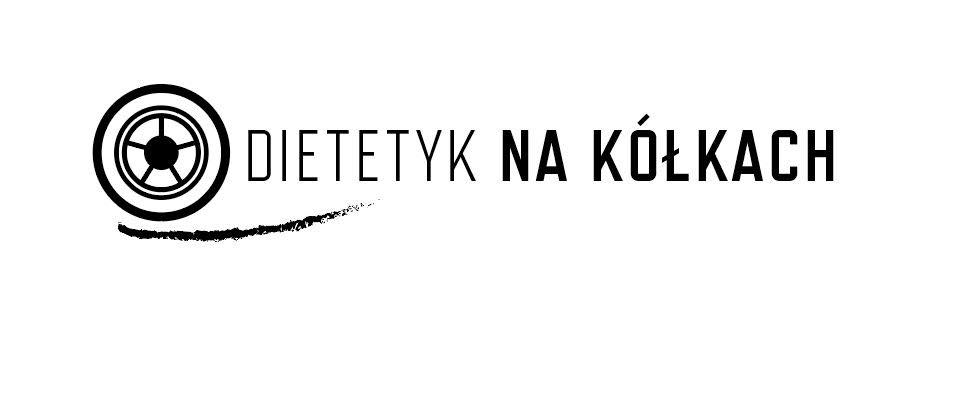 Banany ugniatamy widelcem. Mieszamy je baaaardzo dokładnie z mąką, olejem i syropem. Ciasto wykładamy do formy wyłożonej papierem do pieczenia. Posypujemy wanilią i karobem (opcjonalnie – równie dobrze może być cynamon lub kakao).Pieczemy w temperaturze 180 stopni przez około 50-60 minut. Ciasto powinno delikatnie zbrązowieć na brzegach. Smacznego!Dietetyk Anna Karwala